AT THE PLAYGROUND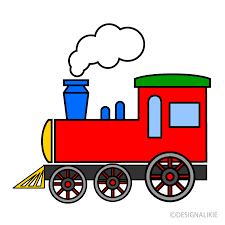 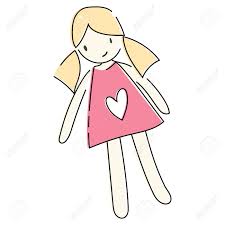 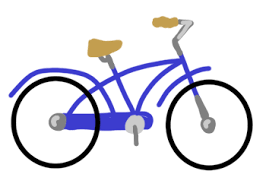 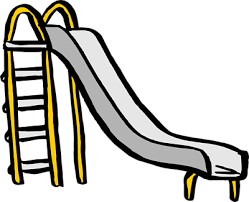 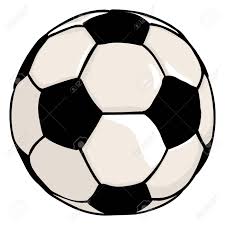 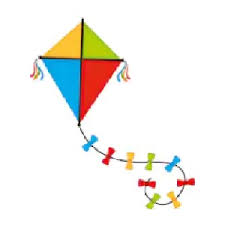 TRAIN -DOLL -BIKE- SLIDES- BALL –KITE- CAR(WRITE THE WORDS UNDER THE CORRECT PICTURE)